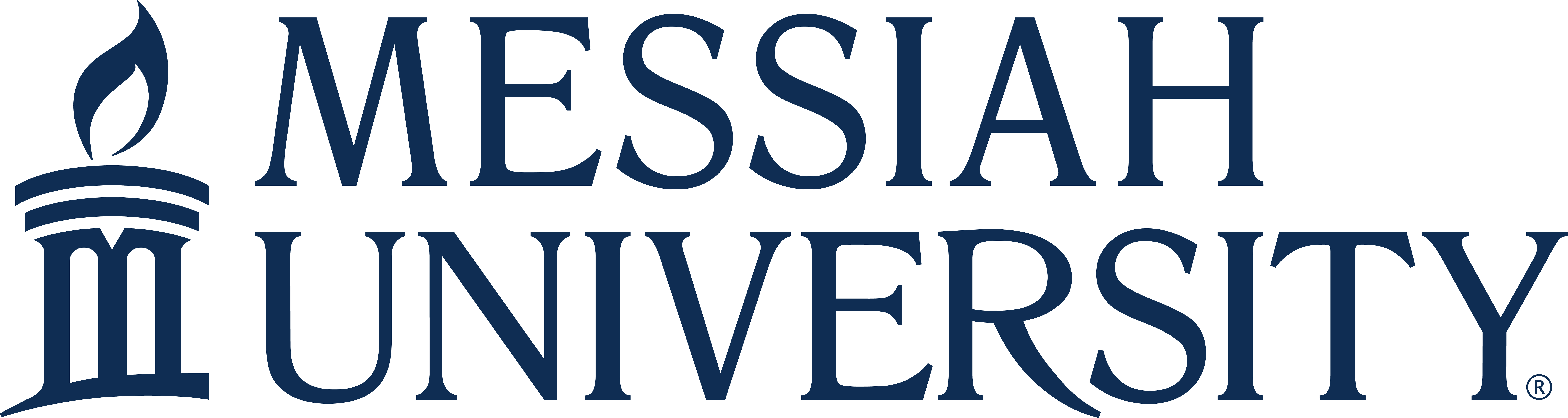 Graduate Program in CounselingSCHOOL COUNSELING PRACTICUM (COUN 583) WEEKLY SUMMARY LOG Week #         	             Date Week Begins                            Total On-Site Hours this Week         PRACTICUM HOURSPlease record time in increments of 15 minutes TOTAL ON-SITE PRACTICUM HOURS                        Of these direct hours, how many were with students with a:Diverse Background                         Disability                                          Of these indirect hours, how many were related to: Diverse Background                         Disability 	                               Practicum Student (please print)	                      Practicum Student Signature		              Date I acknowledge that checking this box electronically serves the same purpose as affixing my original signature to this document.Site Supervisor (please print)      		        Site Supervisor Signature		              Date I acknowledge that checking this box electronically serves the same purpose as affixing my original signature to this document.Type of ActivityType of ActivityHoursHoursDirect Service (minimum of 40 hrs.)Direct Service (minimum of 40 hrs.)--------     Individual Counseling     Individual Counseling     Group Counseling     Group Counseling     Career Counseling     Career Counseling     Classroom Guidance     Classroom Guidance     New Student Orientation     New Student Orientation     Individual Appraisal     Individual Appraisal     Teacher/Administration           Consultation     Teacher/Administration           Consultation     Parent Consultation     Parent Consultation     Other: include description     Other: include descriptionTotal On-Site Direct HoursTotal On-Site Direct HoursType of ActivityHoursHoursIndirect Service --------     Observations     Scheduling     Planning/Preparation     Training/Orientation     On-site Individual Supervision     Staff/Team Meeting            Review of student       records/school data     Other: include descriptionTotal On-Site Indirect Hours